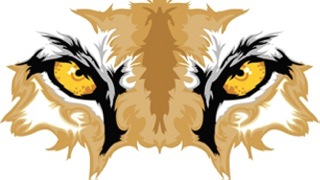 Tequesta Trace SAFFebruary 8, 2017Agenda1) 		Welcome2) 		Approval of Minutes: January 20173)  		Updates/New Business4)		Future Business